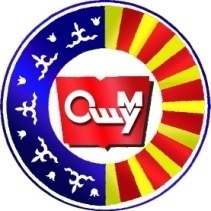 MINISTRY OF EDUCATION AND SCIENCE OF KYRGYZ  REPUBLICOsh state universityОш ш., 723500, Ленин к., 331,	          		      	  			         г.Ош,723500, ул.Ленина, 331,   тел.: (+996 03222) 22273,  факс: (03222) 57558	 			         тел.: (+996 03222) 22273,  факс: (03222) 57558331, Lenin Street, Osh, 723500tel.: (+996 03222) 22273,  fax: (03222) 57558№___________ 						      «____»_____________2018-жМААЛЫМДОО БАРАКЧАСЫУрматтуу кесиптештер жана магистранттар!Ош мамлекеттик университетинин магистратура жана PhD докторантура бөлүмү 1-2-курстардын магистранттары үчүн 2018-жылдын 27-апрель күнү ОшМУнун магистратурасынын түзүлгөнүнүн 4 жылдыгына карата “Жаш окумуштуулардын илимий изилдөөлөрү: гипотезалар, практикалык сунуштар, иштелмелер” деген аталышта илимий-практикалык конференция өткөрүлөөрүн маалымдайт. Конференцияга жаш окумуштууларды (35 жашка чейинки), аспиранттарды, магистранттарды, студенттерди катышууга чакырабыз.Магистратурада окугандар (1-2-курстар үчүн) сөзсүз түрдө катышуусу зарыл!Конференция 2018-жылдын 27-апрель күнү Ош мамлекеттик университетинин чоң актылык залында өткөрүлөт.Конференцияда төмөндөгү багыттар боюнча иш алынып барылат:Математика;Колдонмо информатика;Колдонмо математика жана информатика;Физика;Химия;Биология;География;Туризм;Филология (кыргыз тили жана адабияты, орус тили жана адабияты, чет тили);Лингвистика (котормо жана котормо таануу);Теология;Аймак таануу;Саясат таануу;Социалдык иштер;Физика-математикалык билим берүү;Филологиялык билим берүү (кыргыз тили жана адабияты, орус тили жана адабияты, чет тили);Социалдык-экономикалык билим берүү (тарых);Көркөм билим берүү;Педагогика (башталгыч билим берүү, дене-тарбия);Экономика;Менеджмент, Билим берүүнүн менеджменти;Информациялык системалар жана технологиялар (экономикадагы информациялык системалар жана технологиялар); Костюм жана текстиль искусствосу; Юриспруденция ж.б.Конференциянын иши кыргыз жана орус тилдеринде жүргүзүлөт. Конференциянын материалдары “Записки молодых ученых” илимий журналында жарык көрөт.Материалдарды төмөндөгүдөй тартипте даярдоону суранабыз:Секцияларда талкуулануучу баяндамалардын көлөмү 5-7 бетке чейин, ал эми пленардык жыйында окулуучу баяндамалардын көлөмү 8 бетке чейин болот.Кагаздын форматы – А4, шрифт – Times New  Roman, Tamga-KIT, шрифттин өлчөмү – 14, сап аралык интервал – 1,5; беттин параметрлери: сол жагынан – 2,5 см, оң жагынан, астынан жана үстүнөн – 2,5 см, абзац – стандартка ылайык.Макаланын башына УДК көрсөтүлүүсү зарыл.Макаланын темасы кара шрифт менен ортолонот, автордун (же авторлордун) аты-жөнү оң четинде жазылып, анын астына кадимки шрифт менен иштеген жери (кафедрасын көрсөтүү менен), окумуштуулук даражасы жана  e-mail адреси көрсөтүлөт (макаланын темасын жана автор туралуу маалыматты англис тилине которуп коюуну суранабыз).  Макаланын аннотациясы кыргыз, орус, англис тилдеринде 600 белгиден туруп, бир абзацтан ашпосу зарыл. Макаланын ачкыч сөздөрү кыргыз, орус, англис тилдеринде 6-10 сөз болуусу тийиш. Шилтемелер чарчы кашаа түрүндө көрсөтүлсүн [1].Пайдаланылган адабияттардын тизмеси макаланын аягында алфавит тартибинде тизмеленип берилет.Конференцияга катышуу үчүн макалалар 2018-жылдын 31-мартына чейин электрондук варианты менен кошо  төмөнкү дарек боюнча кабыл алынат:723500, Кыргызстан, Ош шаары, Ленин көчөсү 333.Ош МУнун борбордук китепканасы, 103-каанаМаалымат үчүн телефондор: (03222) 2 69 84, (03222) 2 29 12E-mail: masteroshsu@mail.ruУюштуруу комитети